HORAS!, WELCOME TO SIMALUNGUN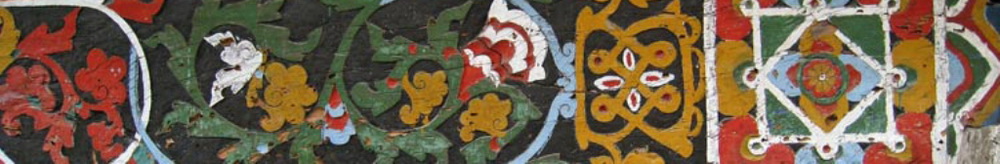 Lisa & Leo’s Organic Coffee Farm | Organically Grown & Ethically SourcedThank you for choosing to participate in Coffee Processing 101 at Lisa & Leo’s Organic Farm. Please answer ALL questions directly in this document and return the completed word document registration form to us @ info@lisaandleosorganic.com or via WhatsApp @ 08116010004Coffee Processing 101 |Flavor RelationshipsName:Telephone or HP:Billing Address:Which Course are you registering for? Please circle a date FOR 2021 MARCH 23,24 | MAY 25, 26 | SEPTEMBER 7,8 | OCTOBER 19, 20Are you driving yourself to this course?Do you need airport pick up drop off service? (no other transportation required if staying on site)Would you like to share driver services and costs with other students if possible? Students may be arriving at different times, if you are sharing with other students please be flexible. Have you provided your flight itinerary to Lisa or Leo? If no, email to info@lisaandleosorganic.com along with your completed registration form.You should plan to arrive one day before classes begin. What date will you arrive?Are you attending alone, with a friend or a Company Group?What is your background in the coffee industry?What are your personal and/or professional goals for taking this course? Do you have any problem or restrictions that will prohibit you from sharing a Co Ed sleeping space?There are dogs on the property, are you okay with dogs?Do you have food allergies?Do you have diet restrictions?We’ve got a spot waiting for you, come and learn with us in SumatraPAYMENT IN FULL REQUIRED:TOTAL DUE 6.000.000 IDRALL INCLUSIVE: COURSE, MEALS, ACCOMODATIONS, GROUND TRASPORTATION SEPARATEPayment Instructions:Account Name: Lisa & Leo’s Organic, UD
Account Number: 4253004228
Bank Name: PT Bank UOB Indonesia
Branch: Jalan Juanda, Medan Kebun Kopi Organik Lisa & Leo | Ditanam Secara Organik & Sumber EtisTerima kasih telah memilih untuk berpartisipasi dalam Pemrosesan Kopi 101 di Lisa & Leo's Organic Farm. Harap jawab SEMUA pertanyaan secara langsung dalam dokumen ini dan kembalikan formulir pendaftaran dokumen kata yang sudah lengkap kepada kami @ info@lisaandleosorganic.com atau melalui WhatsApp @ 08116010004Nama:Telepon atau HP:Alamat tagihan:Apakah Anda mengarahkan diri ke kursus ini?Apakah Anda memerlukan layanan antar jemput bandara? (tidak diperlukan transportasi lain jika menginap di lokasi)Apakah Anda ingin berbagi layanan pengemudi dan biaya dengan siswa lain jika memungkinkan?Siswa mungkin tiba di waktu yang berbeda, jika Anda berbagi dengan siswa lain, harap fleksibel. Sudahkah Anda memberi Anda jadwal penerbangan ke Lisa atau Leo? Jika tidak, kirim email ke info@lisaandleosorganic.com bersama dengan formulir pendaftaran Anda yang sudah diisi.Anda harus merencanakan untuk tiba satu hari sebelum kelas dimulai. Tanggal berapa Anda akan tiba?Apakah Anda hadir sendirian, dengan teman atau Grup Perusahaan?Apa latar belakang Anda di industri kopi?Apa tujuan pribadi dan / atau profesional Anda untuk mengambil kursus ini?Apakah Anda memiliki masalah atau batasan yang akan melarang Anda berbagi ruang tidur Co Ed?Ada anjing di properti itu, apakah Anda baik-baik saja dengan anjing?Apakah Anda memiliki alergi makanan?Apakah Anda memiliki batasan diet?Kami punya tempat menunggu Anda, datang dan belajar bersama kami di SumatraPEMBAYARAN LENGKAP DIBUTUHKAN:TOTAL DUE 6.000.000 IDRSEMUA INKLUSIF: KURSUS, MAKAN, AKOMODASI, TRASPORTASI BEDAInstruksi pembayaran:Nama Akun: Lisa & Leo's Organic, UDNomor Akun: 4253004228Nama Bank: PT Bank UOB IndonesiaCabang: Jalan Juanda, Medan